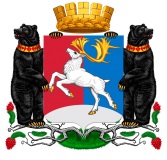 Камчатский крайАдминистрация городского округа «поселок Палана»ПОСТАНОВЛЕНИЕВ соответствии с постановлением Администрации городского округа «поселок Палана» от 12.07.2018 № 82 «Об утверждении Порядка разработки, реализации и оценки эффективности муниципальных программ городского округа «поселок Палана», Методических указаний по разработке муниципальных программ городского округа «поселок Палана» и Методики оценки эффективности реализации муниципальных программ городского округа «поселок Палана», в целях реализации муниципальной программы «Профилактика наркомании и алкоголизма на территории городского округа «поселок Палана»АДМИНИСТРАЦИЯ ПОСТАНОВЛЯЕТ:1. Внести изменения в Муниципальную программу «Профилактика наркомании и алкоголизма на территории городского округа «поселок Палана» (далее – Программа) согласно приложению.2. Ответственность за реализацию Программы возложить на начальника отдела образования, социальной защиты, культуры и спорта Администрации городского округа «поселок Палана», в части предусмотренного бюджетом городского округа «поселок Палана» финансирования – на руководителя Финансового управления  Администрации городского округа «поселок Палана».	3.  Настоящее постановление  вступает в силу после его  официального обнародования.	4.  Контроль исполнения настоящего постановления оставляю за собой.Глава городского округа «поселок Палана»                                                           О.П. Мохирева                                                                                    Приложение                                                                                               к постановлению Администрации                                                                                            городского округа «поселок Палана»Муниципальная программа«Профилактика наркомании и алкоголизма на территории городского округа «поселок Палана» Городской округ «поселок Палана»2021ПАСПОРТмуниципальной программы «Профилактика наркомании и алкоголизма на территории городского округа «поселок Палана» Характеристика текущего состояния, основные показатели и основные проблемы в сфере профилактики наркомании и алкоголизма на территории городского округа «поселок Палана» Муниципальная программа Профилактика наркомании и алкоголизма на территории городского округа «поселок Палана» (далее – Программа) разработана  в соответствии с планом мероприятий по реализации на территории Камчатского края Стратегии государственной антинаркотической политики Российской Федерации на период до 2030 года, утвержденного Распоряжением Правительства Камчатского края от 06.01.2021 №8-Р.Камчатский край, как рынок сбыта наркотиков, продолжает оставаться привлекательным для наркоторговцев в связи с тем, что средняя заработная плата в Камчатском крае почти в два раза выше средней заработной платы в Приморском, Хабаровском краях и Амурской области и, соответственно, цены на наркотики в Камчатском крае также в 2 - 3 раза превышают цены в указанных регионах. При этом перепроизводство наркотических средств в южных регионах Дальневосточного федерального округа толкает наркодельцов искать новые рынки сбыта наркотиков.Фактически единственной мерой противодействия незаконному потреблению наркотиков в сложившихся условиях стало формирование стойкой антинаркотической позиции у населения, сбор и анализ последствий потребления новых видов синтетических наркотиков и доведение данной информации до населения.Руководителям средств массовой информации рекомендовано увеличить количество публикаций, направленных на профилактику наркомании и пропаганду здорового образа жизни. Принято решение об организации и проведении долгосрочной информационно-пропагандистской акции, направленной на формирование престижа здорового образа жизни.Благодаря принятому решению увеличилось количество публикаций информации по профилактике наркомании, токсикомании и табакокурения в местной газете «Народовластие».Информация, получаемая из ГБУЗ «Корякская окружная больница», использовалась при проведении профилактических мероприятий с учащимися учебных заведений  МКОУ СОШ № 1 пгт Палана, КГПОУ «Паланский колледж», ГБОУ СПО «Камчатский медицинский колледж», а также с их родителями при проведении тематических родительских собраний.В Камчатском крае ежегодное потребление алкогольных напитков и пива (в пересчете на абсолютный алкоголь) составляет 12,43 литра на человека, превышая опасный для здоровья уровень потребления чистого алкоголя на 4,4 литра или в 1,6 раза.Уровень больных алкоголизмом в крае в 2,2 раза выше, чем в среднем по России и в 1,6 раза - чем в среднем по Дальневосточному федеральному округу.Алкоголизм коренного населения является одной из самых острых социальных проблем северных территорий Камчатского края. Особенностью физиологии народов Севера является быстрое формирование алкогольной зависимости и особая картина развития алкоголизма в связи с отсутствием в организме народов Севера ферментов, расщепляющих этиловый спирт.Народы Севера столкнулись с проблемой дезадаптации своих ценностей, норм, традиций и обычаев. Для народов Севера это привело к повышению частоты заболеваемости наркологическими расстройствами.В течение долгого времени анализ наркологической ситуации в Камчатском крае не проводился. По данным статистики болезненность и заболеваемость наркологическими расстройствами в Корякском округе определялась как крайне высокая. После введения в практику наркологической помощи в составе выездных врачебных бригад ситуация начала меняться в лучшую сторону.Основное значение отводится профилактическим мероприятиям и мероприятиям, способствующим продлению ремиссии: лекции, психотерапевтические методы лечения, сенсибилизирующая терапия и лечение методом кодирования.В целях дальнейшего постоянного снижения потребления наркотиков и алкогольной продукции, снижения предложения алкогольной продукции, реализации программ по формированию традиций здорового образа жизни, развитию спорта и физической культуры, профилактики наркомании и алкоголизма среди населения возникла необходимость в разработке муниципальной программы «Профилактика наркомании и алкоголизма на территории городского округа «поселок Палана» В Программу включены мероприятия по приоритетным направлениям профилактики наркомании и алкоголизма, выполнение которых требует серьезного государственного подхода, концентрации усилий правоохранительных органов, органа местного самоуправления.Программа направлена на повышение эффективности профилактики наркомании и алкоголизма, на снижение объемов потребления населением алкогольной продукции, на улучшение демографической ситуации, увеличение продолжительности жизни населения, сокращение уровня смертности, формирование тенденции к ведению здорового образа жизни у населения городского округа «поселок Палана».2. Приоритеты реализуемой в городском округе политики в сфере Профилактики наркомании алкоголизма на территории городского округа «поселок Палана»  Программа разработана с учетом приоритетных направлений социально-экономического развития городского округа «поселок Палана». Направления реализации Программы соответствуют приоритетам и целям государственной политики в сфере профилактики наркомании алкоголизма на территории городского округа «поселок Палана». Основными приоритетами политики городского округа в сфере реализации Программы являются:           - сокращение незаконного потребления наркотических средств и психотропных веществ, злоупотребления алкогольной продукцией среди населения и снижение уровня заболеваемости населения наркоманией и алкоголизмом.            Условиями достижения целей Программы является решение следующих задач: - выявление причин и условий, способствующих незаконному потреблению наркотических средств и психотропных веществ, злоупотреблению алкогольной продукцией среди населения;- проведение профилактических мероприятий по сокращению незаконного потребления наркотических средств и психотропных веществ, злоупотребления алкогольной продукцией среди населения;- проведение информационно-пропагандистской работы, направленной на формирование негативного отношения населения Камчатского края к незаконному потреблению наркотических средств и психотропных веществ, а также злоупотреблению алкогольной продукцией.Для выполнения задач и достижения цели Программы предусмотрены основные мероприятия, сведения о которых приведены в приложении 1 к Программе.Сведения о показателях (индикаторах) реализации программы и их значениях приведены в приложении 2 к Программе.Финансовое обеспечение реализации Программы приведено в приложении 4 к Программе.3. Этапы и сроки реализации муниципальной Программы          Реализация Программы осуществляется в один  этап сроком с  2020  по 2024 год. Перечень мероприятий Программы Обобщенная характеристика основных мероприятий, реализуемых в городском округе «поселок Палана» по следующим направлениям: - профилактика наркомании и алкоголизма среди населения городского округа и формирование тенденции к ведению здорового образа жизни;- реализация системы выявления лиц, употребляющих наркотические средства и психотропные вещества;- стимулирование и поддержка инициатив по вопросам профилактики наркомании и алкоголизма;- обеспечение информационного сопровождения мероприятий по профилактике наркомании и алкоголизма.Основные меры правового регулирования в соответствующей сфере, направленные на достижение целей и (или) конечных результатов Программы Необходимым условием реализации Программы является взаимодействие Администрации ГО «поселок Палана» с Межмуниципальным отделом  Министерства внутренних дел Российской Федерации «Корякский», предприятиями и организациями всех форм собственности,  образовательными учреждениями городского округа «поселок Палана». Реализация Программы предусматривает использование всех имеющихся инструментов осуществления государственной политики на муниципальном уровне. Механизм реализации Программы заключается в поэтапном продвижении к поставленным целям путём выполнения программных мероприятий. Программа считается полностью реализованной при достижении основной заявленной цели. Управление реализацией Программы осуществляется ответственными исполнителями Программы.Формы и методы реализации Программы определяются ответственными исполнителями Программы в соответствии с законодательством Российской Федерации. В целях рационального использования бюджетных средств, а также обеспечения публичности информации ответственными исполнителями Программы:- обеспечивают координацию деятельности по подготовке и реализации мероприятий Программы, а также по анализу и рациональному использованию бюджетных средств, подготавливает в установленном порядке проекты постановлений Администрации ГО «поселок Палана» о внесении изменений в Программу и досрочном её прекращении;- разрабатывают в пределах своих полномочий нормативные правовые акты для выполнения Программы (по мере необходимости);- осуществляют ведение ежегодной отчётности  по реализации Программы;- вносит предложения о корректировке Программы, продлении срока её реализации либо прекращении её реализации (в случае необходимости);- определяют процедуры обеспечения публичности (открытости) информации о значениях целевых индикаторов и показателей, результатах мониторинга хода реализации Программы, её мероприятиях и об условиях участия в них исполнителей, а также о проводимых конкурсах и критериях определения победителей.6. Перечень целевых индикаторов (показателей) результативности муниципальной ПрограммыВ результате реализации Программы ожидается сокращение незаконного потребления наркотических средств и психотропных веществ, злоупотребления алкогольной продукцией среди молодежи и снижение уровня заболеваемости населения наркоманией и алкоголизмомПрограммные мероприятия направлены на формирование общественного сознания в части пропаганды здорового образа жизни.Реализация программных мероприятий позволит приостановить рост потребления наркотических средств и психотропных веществ.Сведения о показателях (индикаторах) реализации Программы и их значениях приведены в приложении 3 к Программе.7. Ресурсное обеспечение муниципальной Программы Общий объем финансирования составляет: 360,000 тыс. руб. 2020  -   0,000 тыс. руб.;из них: местный бюджет -  0,000 тыс. руб.;2021  -   90,000 тыс. руб.;из них: местный бюджет -  90,000 тыс. руб.;2022  -   90,000 тыс. руб.;из них: местный бюджет -  90,000 тыс. руб.2023  -   90,000 тыс. руб.;из них: местный бюджет -  90,000 тыс. руб.2024  -   90,000 тыс. руб.;из них: местный бюджет -  90,000 тыс. руб.8. Анализ рисков реализации Программы          Реализация Программы сопряжена с рисками, которые могут препятствовать достижению запланированных результатов.При реализации Программы осуществляются меры, направленные на предотвращение негативного воздействия рисков и повышение уровня гарантированности достижения предусмотренных в ней конечных результатов.Основными внешними рисками, которые могут осложнить решение проблем программно-целевым методом, являются:- ухудшение социально-экономической ситуации;- изменение нормативно-правовой базы на федеральном и региональном уровне;- недостаточное ресурсное обеспечение запланированных мероприятий;- неэффективное управление и взаимодействие исполнителя с организациями, работающими в сфере молодежной политики, физической культуры и спорта.К числу частично управляемых рисков относится дефицит высококвалифицированных кадров для внедрения программно-целевых методов и механизмов управления, ориентированных на результат. Указанные риски могут привести к значительному увеличению детей, находящихся в социально опасном положении, изменениям на рынке труда, ухудшению здоровья детей и молодежи.Минимизировать возможные отклонения в реализации программы, в т. ч.  избежать снижение значений показателей целевых индикаторов возможно при условии осуществления рационального, оперативного управления при реализации Программы.9. Методика оценки эффективности муниципальной программыМуниципальная программа имеет целевой характер; следовательно, при оценке эффективности её реализации принципиальное значение имеет степень выполнения поставленных задач. Муниципальная программа обладает набором целевых индикаторов (показателей), количественно выраженных характеристик достижения цели или решения задачи. Выполнение каждого целевого показателя является необходимым условием, а достижение всех индикаторов – достаточным условием успешной реализации муниципальной  программы.Степень достижения планового значения индикатора (показателя)  муниципальной программы и составляющих ее подпрограмм рассчитывается по следующим формулам:– для индикаторов (показателей), желаемой тенденцией развития которых является увеличение значений:СДП i = (Фз i/ Пз i) *100%;– для индикаторов (показателей), желаемой тенденцией развития которых является снижение значений:СДП i = (Пз i / Фз i) *100%;где:СДП i  – степень достижения планового значения индикатора (показателя) муниципальной программы и составляющих ее подпрограмм;Фз i – фактическое  значение индикатора (показателя) муниципальной программы и составляющих ее подпрограмм,  достигнутое на конец отчетного периода;Пз i – плановое значение индикатора (показателя) муниципальной программы и составляющих ее подпрограмм, достигнутое на конец отчетного периода.2.3. Степень реализации муниципальной программы и составляющих ее подпрограмм рассчитывается по формуле:м iСРмп = Ʃ  СДП i / М ii =1           где:СРмп – степень реализации муниципальной программы и составляющих ее подпрограмм  СДП i – степень достижения планового значения индикатора (показателя)  М i – количество индикаторов муниципальной программы и составляющих ее подпрограмм           При использовании данной формулы в случае, если СДП i больше 1, значение СДП i принимается равным 1.Степень соответствия запланированному уровню затрат оценивается для муниципальной программы в целом как отношение фактически произведенных в отчетном году расходов на реализацию  муниципальной программы к их плановым значениям  без учета зарезервированных ассигнований по следующей формуле:СС уз = Ф р / (П р – З ас),где:СС уз – степень соответствия запланированному уровню затрат;Ф р – фактические расходы  на реализацию муниципальной программы в отчетном году;П р – плановые расходы  на реализацию  муниципальной программы в отчетном году;          З ас – зарезервированные ассигнования на реализацию муниципальной программы.Степень выполнения программных мероприятий характеризует долю  реализованных мероприятий:  СВ м = М в / М,где:СВ м – степень выполнения программных мероприятий;М в – количество выполненных мероприятий;М – общее количество мероприятий, запланированных к реализации в отчетном году.Эффективность использования средств бюджета сопоставляет выполненные мероприятия и израсходованные финансовые средства:Э ис = СВ м/ СС узгде:Э ис – показатель эффективности использования средств бюджета;СВ м – степень выполнения программных мероприятий;СС уз – степень соответствия запланированному уровню затрат.Степень реализации контрольных событий  муниципальной программы и составляющих ее подпрограмм оценивается  как доля контрольных событий, выполненных в отчетном году, по следующей формуле:СР кс = КС в / КС,где:СРкс – степень реализации контрольных событий;КСв – количество выполненных контрольных событий из числа контрольных событий, запланированных к реализации в отчетном году;КС – общее количество контрольных событий, запланированных к реализации в отчетном году.   Эффективность реализации муниципальной  программы (подпрограммы) оценивается в зависимости от значений степени достижения целей и решения задач муниципальной программы (подпрограммы), степени соответствия запланированному уровню затрат, степени выполнения программных мероприятий, степени реализации контрольных событий муниципальной программы (подпрограммы), как среднее значение, по следующей формуле:ЭР мп= СР мп+ СС уз+ СВ м+ СР кс / 4где:ЭР мп – эффективность реализации муниципальной программы;СР мп – степень реализации муниципальной программы;СС уз – степень соответствия запланированному уровню затрат муниципальной программы (подпрограммы);СВ м  – степень выполнения программных мероприятий;СР кс – степень реализации контрольных событий муниципальной программы (подпрограммы).Эффективность реализации муниципальной программы (подпрограммы) признается высокой в случае, если значение ЭР мп  составляет не менее 0,95.Эффективность реализации муниципальной программы (подпрограммы) признается средней в случае, если значение ЭР мп  составляет не менее 0,90.Эффективность реализации муниципальной программы (подпрограммы) признается удовлетворительной в случае, если значение ЭР мп  составляет не менее 0,80.В случае, если значение ЭР мп составляет менее 0,80, реализация муниципальной программы (подпрограммы) признается недостаточно эффективной.Приложение 1к муниципальной программе«Профилактика наркомании и алкоголизма на территории городского округа «поселок Палана» План реализации мероприятий муниципальной программы «Профилактика наркомании и алкоголизма на территории городского округа «поселок Палана» на очередной финансовый годПриложение 2к муниципальной программе«Профилактика наркомании и алкоголизма на территории городского округа «поселок Палана»Перечень основных мероприятий муниципальной программы «Профилактика наркомании и алкоголизма на территории городского округа «поселок Палана» Приложение 3к муниципальной программе«Профилактика наркомании и алкоголизма на территории городского округа «поселок Палана»Сведенияо целевых индикаторах (показателях) муниципальной программы «Профилактика наркомании и алкоголизмана территории городского округа «поселок Палана»Приложение 4к муниципальной программе«Профилактика наркомании и алкоголизма на территории городского округа «поселок Палана»Сведения об основных мерах правового регулирования в сфере реализации муниципальной программы«Профилактика наркомании и алкоголизма на территории городского округа «поселок Палана»Приложение 5к муниципальной программе«Профилактика наркомании и алкоголизма на территории городского округа «поселок Палана»Прогнозсводных показателей муниципальных заданий на оказание муниципальных услуг (выполнение работ) муниципальными учреждениямив рамках муниципальной программы «Профилактика наркомании и алкоголизма на территории городского округа «поселок Палана»Приложение 6к муниципальной программе                                                                                                                                                   «Профилактика наркомании и алкоголизма на территории городского округа «поселок Палана»Ресурсное обеспечение муниципальной программы «Повышение безопасности дорожного движения на территории городского округа «поселок Палана» за счет всех источников финансированияПриложение 7к муниципальной программе«Профилактика наркомании и алкоголизма на территории городского округа «поселок Палана»Переченьобъектов капитального строительства, объектов инвестиций муниципальной программы «Профилактика наркомании и алкоголизма на территории городского округа «поселок Палана»Приложение 8к муниципальной программе«Профилактика наркомании и алкоголизма на территории городского округа «поселок Палана»Перечень контрольных событий реализации основных мероприятий подпрограммы муниципальнойпрограммы «Профилактика наркомании и алкоголизма на территории городского округа «поселок Палана»О внесении изменений в постановление Администрации городского округа «поселок Палана» от 11.02.2020 № 37 «Об утверждении муниципальной программы «Профилактика наркомании и алкоголизма на территории городского округа «поселок Палана» Муниципальный заказчик программыАдминистрация городского округа «поселок Палана»Ответственный исполнитель Программы- Отдел образования, социальной защиты, культуры и спорта Администрации городского округа «поселок Палана»Исполнители Программы- Отдел образования, социальной защиты, культуры и спорта Администрации городского округа «поселок Палана»- Мобилизационный отдел Администрации городского округа «поселок Палана»- МО МВД РФ «Корякский»- Образовательные учреждения городского округа «поселок Палана» - Муниципальное автономное учреждение «Центр культуры и досуга городского округа «поселок Палана»Участники программы- Предприятия и организации всех форм собственности- Средства массовой информации городского округа «поселок Палана»- ГБУЗ «Корякская окружная больница»Цели Программы   Сокращение незаконного потребления наркотических средств и психотропных веществ, злоупотребления алкогольной продукцией среди населения Камчатского края и снижение уровня заболеваемости населения Камчатского края наркоманией и алкоголизмом.Задачи Программы - проведение профилактических мероприятий по сокращению незаконного потребления наркотических средств и психотропных веществ, злоупотребления алкогольной продукцией среди населения;  
- реализация мер, направленных на лечение и реабилитацию больных наркоманией и алкоголизмом.Целевые индикаторы (показатели) Программы- Количество проведенных профилактических мероприятий по предупреждению незаконного потребления наркотических средств и психотропных веществ, злоупотребления алкогольной продукцией среди населения; - уровень заболеваемости населения наркоманией и алкоголизмом (количество больных);- количество лиц, прошедших курс лечения от алкогольной и наркотической зависимости (процентное отношение количества лиц, прошедших лечение, к общему числу лиц, состоящих на учете).Этапы и сроки реализации ПрограммыВ один этап,  2020 – 2024  годыОбъем и источники бюджетных ассигнований ПрограммыОбщий объем финансирования муниципальной программы составляет: 360,000 тыс. руб. 2020  -   0,000 тыс. руб.;из них: местный бюджет -  0,000 тыс. руб.;2021  -   90,000 тыс. руб.;из них: местный бюджет -  90,000 тыс. руб.;2022  -   90,000 тыс. руб.;из них: местный бюджет -  90,000 тыс. руб.2023  -   90,000 тыс. руб.;из них: местный бюджет -  90,000 тыс. руб.2024  -   90,000 тыс. руб.;из них: местный бюджет -  90,000 тыс. руб.Ожидаемые результаты реализации ПрограммыСнижение уровня заболеваемости населения наркоманией и алкоголизмом, сокращение масштабов незаконного потребления наркотических средств, психотропных веществ и алкогольной продукции на территории городского округа «поселок Палана».№п/пНаименование муниципальной программы, подпрограммы, отдельного мероприятияОтветственный исполнитель (исполнитель)СрокСрокОжидаемый непосредственный результат (краткое описание)№п/пНаименование муниципальной программы, подпрограммы, отдельного мероприятияОтветственный исполнитель (исполнитель)начала реализации мероприятия, основного мероприятия подпрограммыОкончания реализации мероприятия, основного мероприятия подпрограммыОжидаемый непосредственный результат (краткое описание)123456Мероприятия, направленные на сокращение незаконного потребления наркотических средств и психотропных веществ, злоупотребления алкогольной продукцией среди молодежи и снижение уровня заболеваемости населения наркоманией и алкоголизмом:Мероприятия, направленные на сокращение незаконного потребления наркотических средств и психотропных веществ, злоупотребления алкогольной продукцией среди молодежи и снижение уровня заболеваемости населения наркоманией и алкоголизмом:Мероприятия, направленные на сокращение незаконного потребления наркотических средств и психотропных веществ, злоупотребления алкогольной продукцией среди молодежи и снижение уровня заболеваемости населения наркоманией и алкоголизмом:Мероприятия, направленные на сокращение незаконного потребления наркотических средств и психотропных веществ, злоупотребления алкогольной продукцией среди молодежи и снижение уровня заболеваемости населения наркоманией и алкоголизмом:Мероприятия, направленные на сокращение незаконного потребления наркотических средств и психотропных веществ, злоупотребления алкогольной продукцией среди молодежи и снижение уровня заболеваемости населения наркоманией и алкоголизмом:1Приобретение литературы, буклетов, печатной продукции о пропаганде здорового образа жизни и о вреде злоупотребления алкогольной, табачной и наркотической продукциейотдел образования, социальной защиты, культуры и спорта  Администрации городского округа «поселок Палана»20212021Использование литературы для повышения информированности молодежи об изменениях, происходящих в организме под действием алкоголя и наркотиков2Проведение общепоселкового конкурса плакатов «Молодежь выбирает здоровье!»отдел образования, социальной защиты, культуры и спорта  Администрации городского округа «поселок Палана»,  МКОУ «СОШ № 1 пгт  Палана», КГПОБУ «Паланский колледж», Филиал ГБОУ СПО «Камчатский медицинский колледж»20212021Предупреждение и сокращение потребления  психоактивных веществ и алкогольной продукции, пропаганда здорового образа жизни среди подростков и молодежи.3Профилактика наркомании и алкоголизма на территории городского округа «поселок Палана»отдел образования, социальной защиты, культуры и спорта Администрации городского округа «поселок Палана»20212021Сокращение незаконного потребления наркотических средств и психотропных веществ, злоупотребления алкогольной продукцией среди молодежи и снижение уровня заболеваемости населения наркоманией и алкоголизмом4Проведение общепоселковых акций и спортивных мероприятий:«Сообщи, где торгуют смертью», «Скажи жизни – Да!», «Скажем наркотикам НЕТ!», «Алкоголизм, курение, наркомания – как остановить это безумие?»отдел образования, социальной защиты, культуры и спорта Администрации городского округа «поселок Палана»,МО МВД «Корякский»20212021Предупреждение и сокращение потребления  психоактивных веществ и алкогольной продукции, пропаганда здорового образа жизни среди населения5Проведение тематических акций и бесед по вопросам недопустимости употребления и вреде наркопотребления и наркозависимости у детей и подростков с привлечением врача психо-наркологаотдел образования, социальной защиты, культуры и спорта  Администрации городского округа «поселок Палана»,ГБУЗ «Корякская окружная больница»,  МКОУ «СОШ № 1 пгт  Палана»,КГПОБУ «Паланский колледж», Филиал ГБОУ СПО «Камчатский медицинский колледж»20212021Предупреждение потребления  психоактивных веществ и алкогольной продукции, пропаганда здорового образа жизни среди детей и подростков.6Организация и проведение встреч жителей городского округа с представителями МО МВД «Корякский» отдел образования, социальной защиты, культуры и спорта  Администрации городского округа «поселок Палана»,  МО МВД «Корякский»,МАУ «Центр культуры и досуга городского округа «поселок Палана»20212021Повышение информированности населения об административной и уголовной ответственности за распространение, употребление и вовлечение в употребление наркотических средств и психотропных веществ.№п/пНаименование основного мероприятияОтветственный исполнительСрокСрокОжидаемый непосредственный результат (краткое описание)Последствия не реализации основного мероприятияСвязь  с показателями (индикаторами) муниципальной программы подпрограммы) номер индикатора№п/пНаименование основного мероприятияОтветственный исполнительначала реализацииокончание реализацииОжидаемый непосредственный результат (краткое описание)Последствия не реализации основного мероприятияСвязь  с показателями (индикаторами) муниципальной программы подпрограммы) номер индикатора12345678Мероприятия, направленные на сокращение незаконного потребления наркотических средств и психотропных веществ, злоупотребления алкогольной продукцией среди молодежи и снижение уровня заболеваемости населения наркоманией и алкоголизмом:Мероприятия, направленные на сокращение незаконного потребления наркотических средств и психотропных веществ, злоупотребления алкогольной продукцией среди молодежи и снижение уровня заболеваемости населения наркоманией и алкоголизмом:Мероприятия, направленные на сокращение незаконного потребления наркотических средств и психотропных веществ, злоупотребления алкогольной продукцией среди молодежи и снижение уровня заболеваемости населения наркоманией и алкоголизмом:Мероприятия, направленные на сокращение незаконного потребления наркотических средств и психотропных веществ, злоупотребления алкогольной продукцией среди молодежи и снижение уровня заболеваемости населения наркоманией и алкоголизмом:Мероприятия, направленные на сокращение незаконного потребления наркотических средств и психотропных веществ, злоупотребления алкогольной продукцией среди молодежи и снижение уровня заболеваемости населения наркоманией и алкоголизмом:Мероприятия, направленные на сокращение незаконного потребления наркотических средств и психотропных веществ, злоупотребления алкогольной продукцией среди молодежи и снижение уровня заболеваемости населения наркоманией и алкоголизмом:Мероприятия, направленные на сокращение незаконного потребления наркотических средств и психотропных веществ, злоупотребления алкогольной продукцией среди молодежи и снижение уровня заболеваемости населения наркоманией и алкоголизмом:1Приобретение литературы, буклетов, печатной продукции о пропаганде здорового образа жизни и о вреде алкогольной, табачной и наркотической продукцииотдел образования, социальной защиты, культуры и спорта  Администрации городского округа «поселок Палана»20202024Использование литературы для повышения информированности молодежи об изменениях, происходящих в организме под действием алкоголя и наркотиковНарушение Постановления Правительства Камчатского края от 14.11.2016 № 448-п «О государственной Программе Камчатского края «Безопасная Камчатка» (ред. от 24.10.2018).Не предусмотрено2Проведение общепоселкового конкурса плакатов «Молодежь выбирает здоровье!»  отдел образования, социальной защиты, культуры и спорта  Администрации городского округа «поселок Палана»,МКОУ «СОШ № 1 пгт  Палана», КГПОБУ «Паланский колледж», Филиал ГБОУ СПО «Камчатский медицинский колледж»20202024Предупреждение и сокращение потребления  психоактивных веществ и алкогольной продукции, пропаганда здорового образа жизни среди подростков и молодежи.Нарушение Постановления Правительства Камчатского края от 14.11.2016 № 448-п «О государственной Программе Камчатского края «Безопасная Камчатка» (ред. от 24.10.2018)п. 1, п. 2, п. 3 Приложения № 33Профилактика наркомании и алкоголизма на территории городского округа «поселок Палана»отдел образования, социальной защиты, культуры и спорта Администрации городского округа «поселок Палана»20202024Сокращение незаконного потребления наркотических средств и психотропных веществ, злоупотребления алкогольной продукцией среди молодежи и снижение уровня заболеваемости населения наркоманией и алкоголизмомНарушение Постановления Правительства Камчатского края от 14.11.2016 № 448-п «О государственной Программе Камчатского края «Безопасная Камчатка» (ред. от 24.10.2018)п. 1, п. 2, п. 3 Приложения № 34Проведение общепоселковых акций и спортивных мероприятий: «Сообщи, где торгуют смертью», «Скажи жизни – Да!», «Скажем наркотикам НЕТ!», «Алкоголизм, курение, наркомания – как остановить это безумие?»отдел образования, социальной защиты, культуры и спорта Администрации городского округа «поселок Палана»,МО МВД «Корякский»20202024Создание и обновление состава общественных формирований по обеспечению безопасности дорожного движенияНарушение Постановления Правительства Камчатского края от 14.11.2016 № 448-п «О государственной Программе Камчатского края «Безопасная Камчатка» (ред. от 24.10.2018).п. 1, п. 2, п. 3 Приложения № 35Проведение тематических акций и бесед по вопросам недопустимости употребления и вреде наркопотребления, и наркозависимости у детей и подростков с привлечением врача психо-наркологаотдел образования, социальной защиты, культуры и спорта  Администрации городского округа «поселок Палана»,ГБУЗ «Корякская окружная больница»,МКОУ «СОШ № 1 пгт  Палана»,КГПОБУ «Паланский колледж», Филиал ГБОУ СПО «Камчатский медицинский колледж»20202024Предупреждение потребления психоактивных веществ и алкогольной продукции, пропаганда здорового образа жизни среди детей и подростков.Нарушение Постановления Правительства Камчатского края от 14.11.2016 № 448-п «О государственной Программе Камчатского края «Безопасная Камчатка» (ред. от 24.10.2018)п. 1, п. 2, п. 3 Приложения № 36Организация и проведение встреч жителей городского округа с представителями МО МВД «Корякский»отдел образования, социальной защиты, культуры и спорта  Администрации городского округа «поселок Палана», МО МВД        «Корякский»,МАУ «Центр культуры и досуга городского округа «поселок Палана»20202024Повышение информированности населения об административной и уголовной ответственности за распространение, употребление и вовлечение в употребление наркотических средств и психотропных веществ.Нарушение Постановления Правительства Камчатского края от 14.11.2016 № 448-п «О государственной Программе Камчатского края «Безопасная Камчатка» (ред. от 24.10.2018)п. 1, п. 2, п. 3 Приложения № 3№п/пНаименование целевого индикатора (показателя)Единица измеренияЗначения индикаторов (показателей) муниципальной программы (подпрограммы)Значения индикаторов (показателей) муниципальной программы (подпрограммы)Значения индикаторов (показателей) муниципальной программы (подпрограммы)Значения индикаторов (показателей) муниципальной программы (подпрограммы)Значения индикаторов (показателей) муниципальной программы (подпрограммы)Значения индикаторов (показателей) муниципальной программы (подпрограммы)№п/пНаименование целевого индикатора (показателя)Единица измеренияГод, предшествующий году начала реализации муниципальной программы1 – й год реализации2 – й год реализации3 – й год реализации4- й год реализацииЗавершающий годреализации1234567810Мероприятия, направленные на сокращение незаконного потребления наркотических средств и психотропных веществ, злоупотребления алкогольной продукцией среди молодежи и снижение уровня заболеваемости населения наркоманией и алкоголизмом:Мероприятия, направленные на сокращение незаконного потребления наркотических средств и психотропных веществ, злоупотребления алкогольной продукцией среди молодежи и снижение уровня заболеваемости населения наркоманией и алкоголизмом:Мероприятия, направленные на сокращение незаконного потребления наркотических средств и психотропных веществ, злоупотребления алкогольной продукцией среди молодежи и снижение уровня заболеваемости населения наркоманией и алкоголизмом:Мероприятия, направленные на сокращение незаконного потребления наркотических средств и психотропных веществ, злоупотребления алкогольной продукцией среди молодежи и снижение уровня заболеваемости населения наркоманией и алкоголизмом:Мероприятия, направленные на сокращение незаконного потребления наркотических средств и психотропных веществ, злоупотребления алкогольной продукцией среди молодежи и снижение уровня заболеваемости населения наркоманией и алкоголизмом:Мероприятия, направленные на сокращение незаконного потребления наркотических средств и психотропных веществ, злоупотребления алкогольной продукцией среди молодежи и снижение уровня заболеваемости населения наркоманией и алкоголизмом:Мероприятия, направленные на сокращение незаконного потребления наркотических средств и психотропных веществ, злоупотребления алкогольной продукцией среди молодежи и снижение уровня заболеваемости населения наркоманией и алкоголизмом:Мероприятия, направленные на сокращение незаконного потребления наркотических средств и психотропных веществ, злоупотребления алкогольной продукцией среди молодежи и снижение уровня заболеваемости населения наркоманией и алкоголизмом:1.Количество проведенных профилактических мероприятий по предупреждению незаконного потребления наркотических средств и психотропных веществ, злоупотребления алкогольной продукцией среди населенияед.015171819202.уровень заболеваемости населения наркоманией и алкоголизмом (количество больных)ед.3024232221203.количество лиц, прошедших курс лечения от  алкогольной и наркотической зависимости (процентное отношение количества лиц, прошедших лечение, к общему числу лиц, состоящих на учете).%100 %100%100%100%100%100%№п/пВид муниципального правового актаОсновные положения муниципального правового актаОтветственный исполнитель (исполнители)Ожидаемые сроки принятия12345Наименование подпрограммы, основного мероприятияНаименование подпрограммы, основного мероприятияНаименование подпрограммы, основного мероприятияНаименование подпрограммы, основного мероприятияНаименование подпрограммы, основного мероприятия1.Не имеются№ п/пНаименование муниципальной услуги (выполняемой работы), показателя объёма услуги (выполнения работы)Значение показателя объёма муниципальной услуги (выполнения работы)Значение показателя объёма муниципальной услуги (выполнения работы)Значение показателя объёма муниципальной услуги (выполнения работы)Расходы бюджета городского округа на оказание муниципальной услуги (выполнение работы), тыс. руб.Расходы бюджета городского округа на оказание муниципальной услуги (выполнение работы), тыс. руб.Расходы бюджета городского округа на оказание муниципальной услуги (выполнение работы), тыс. руб.№ п/пНаименование муниципальной услуги (выполняемой работы), показателя объёма услуги (выполнения работы)очередной финансовый годпервый год планового периодавторой год планового периодаочередной финансовый годпервый год планового периодавторой год планового периода123456781.Не имеетсяСтатусНаименование муниципальной программы (основного мероприятия, мероприятия)Код бюджетной классификацииКод бюджетной классификацииКод бюджетной классификацииКод бюджетной классификацииИсточник финансированияОбъем бюджетных ассигнований по годам, тыс. рублейОбъем бюджетных ассигнований по годам, тыс. рублейОбъем бюджетных ассигнований по годам, тыс. рублейОбъем бюджетных ассигнований по годам, тыс. рублейОбъем бюджетных ассигнований по годам, тыс. рублейОбъем бюджетных ассигнований по годам, тыс. рублейСтатусНаименование муниципальной программы (основного мероприятия, мероприятия)ГРБСРзПрЦСРВРВсего2020202120222023202412345678910111213ПрограммаПрофилактика наркомании и алкоголизма на территории городского округа «поселок Палана»01103 14 всего360,000000,0000090,0000090,0000090,0000090,00000ПрограммаПрофилактика наркомании и алкоголизма на территории городского округа «поселок Палана»федеральный бюджет0,000000,000000,000000,000000,000000,00000ПрограммаПрофилактика наркомании и алкоголизма на территории городского округа «поселок Палана»краевой бюджет0,000000,000000,000000,000000,000000,00000ПрограммаПрофилактика наркомании и алкоголизма на территории городского округа «поселок Палана»местный бюджет360,000000,0000090,0000090,0000090,0000090,00000ПрограммаПрофилактика наркомании и алкоголизма на территории городского округа «поселок Палана»внебюджетные источники0,000000,000000,000000,000000,000000,00000мероприятие 1.Приобретение литературы, буклетов, печатной продукции о пропаганде здорового образа жизни и вреде злоупотребления алкогольной, табачной и наркотической продукции01103 14 21 0 01 09990244всего80,000000,0000020,0000020,0000020,0000020,00000мероприятие 1.Приобретение литературы, буклетов, печатной продукции о пропаганде здорового образа жизни и вреде злоупотребления алкогольной, табачной и наркотической продукциифедеральный бюджет0,000000,000000,000000,000000,000000,00000мероприятие 1.Приобретение литературы, буклетов, печатной продукции о пропаганде здорового образа жизни и вреде злоупотребления алкогольной, табачной и наркотической продукциикраевой бюджет0,000000,000000,000000,000000,000000,00000мероприятие 1.Приобретение литературы, буклетов, печатной продукции о пропаганде здорового образа жизни и вреде злоупотребления алкогольной, табачной и наркотической продукции01103 14 21 0 01 09990244местный бюджет80,000000,0000020,0000020,0000020,0000020,00000мероприятие 1.Приобретение литературы, буклетов, печатной продукции о пропаганде здорового образа жизни и вреде злоупотребления алкогольной, табачной и наркотической продукциивнебюджетные источники0,000000,000000,000000,000000,000000,00000мероприятие 2Проведение общепоселкового конкурса плакатов «Молодежь выбирает здоровье!»01103 14 21 0 02 09990244всего60,000000,0000015,0000015,0000015,0000015,00000мероприятие 2Проведение общепоселкового конкурса плакатов «Молодежь выбирает здоровье!»федеральный бюджет0,000000,000000,000000,000000,000000,00000мероприятие 2Проведение общепоселкового конкурса плакатов «Молодежь выбирает здоровье!»краевой бюджет0,000000,000000,000000,000000,000000,00000мероприятие 2Проведение общепоселкового конкурса плакатов «Молодежь выбирает здоровье!»01103 14 21 0 02 09990244местный бюджет60,000000,0000015,0000015,0000015,0000015,00000мероприятие 2Проведение общепоселкового конкурса плакатов «Молодежь выбирает здоровье!»внебюджетные источники0,000000,000000,000000,000000,000000,00000мероприятие 3Профилактика наркомании и алкоголизма на территории городского округа «поселок Палана»01103 14 21 0 03 09990244всего220,000000,0000055,0000055,0000055,0000055,00000мероприятие 3Профилактика наркомании и алкоголизма на территории городского округа «поселок Палана»федеральный бюджет0,000000,000000,000000,000000,000000,00000мероприятие 3Профилактика наркомании и алкоголизма на территории городского округа «поселок Палана»краевой бюджет0,000000,000000,000000,000000,000000,00000мероприятие 3Профилактика наркомании и алкоголизма на территории городского округа «поселок Палана»01103 14 21 0 03 09990244местный бюджет220,000000,0000055,0000055,0000055,0000055,00000мероприятие 3Профилактика наркомании и алкоголизма на территории городского округа «поселок Палана»внебюджетные источники0,000000,000000,000000,000000,000000,00000мероприятие 4Проведение общепоселковых акций и спортивных мероприятий: «Сообщи, где торгуют смертью»,  «Скажи жизни - ДА!», «Скажем наркотикам НЕТ!», «Алкоголизм, курение, наркомания – как остановить это безумие!».всего0,000000,000000,000000,000000,000000,00000мероприятие 4Проведение общепоселковых акций и спортивных мероприятий: «Сообщи, где торгуют смертью»,  «Скажи жизни - ДА!», «Скажем наркотикам НЕТ!», «Алкоголизм, курение, наркомания – как остановить это безумие!».федеральный бюджет0,000000,000000,000000,000000,000000,00000мероприятие 4Проведение общепоселковых акций и спортивных мероприятий: «Сообщи, где торгуют смертью»,  «Скажи жизни - ДА!», «Скажем наркотикам НЕТ!», «Алкоголизм, курение, наркомания – как остановить это безумие!».краевой бюджет0,000000,000000,000000,000000,000000,00000мероприятие 4Проведение общепоселковых акций и спортивных мероприятий: «Сообщи, где торгуют смертью»,  «Скажи жизни - ДА!», «Скажем наркотикам НЕТ!», «Алкоголизм, курение, наркомания – как остановить это безумие!».местный бюджет0,000000,000000,000000,000000,000000,00000мероприятие 4Проведение общепоселковых акций и спортивных мероприятий: «Сообщи, где торгуют смертью»,  «Скажи жизни - ДА!», «Скажем наркотикам НЕТ!», «Алкоголизм, курение, наркомания – как остановить это безумие!».внебюджетные источники0,000000,000000,000000,000000,000000,00000мероприятие 5Проведение тематических акций и бесед по вопросам недопустимости употребления и вреде наркопотребления и наркозависимости у детей и подростков с привлечением врача психо-наркологавсего0,000000,000000,000000,000000,000000,00000мероприятие 5Проведение тематических акций и бесед по вопросам недопустимости употребления и вреде наркопотребления и наркозависимости у детей и подростков с привлечением врача психо-наркологафедеральный бюджет0,000000,000000,000000,000000,000000,00000мероприятие 5Проведение тематических акций и бесед по вопросам недопустимости употребления и вреде наркопотребления и наркозависимости у детей и подростков с привлечением врача психо-наркологакраевой бюджет0,000000,000000,000000,000000,000000,00000мероприятие 5Проведение тематических акций и бесед по вопросам недопустимости употребления и вреде наркопотребления и наркозависимости у детей и подростков с привлечением врача психо-наркологаместный бюджет0,000000,000000,000000,000000,000000,00000мероприятие 5Проведение тематических акций и бесед по вопросам недопустимости употребления и вреде наркопотребления и наркозависимости у детей и подростков с привлечением врача психо-наркологавнебюджетные источники0,000000,000000,000000,000000,000000,00000мероприятие 6Организация и проведение встреч жителей городского округа с представителями МО МВД «Корякский»всего0,000000,000000,000000,000000,000000,00000мероприятие 6Организация и проведение встреч жителей городского округа с представителями МО МВД «Корякский»федеральный бюджет0,000000,000000,000000,000000,000000,00000мероприятие 6Организация и проведение встреч жителей городского округа с представителями МО МВД «Корякский»краевой бюджет0,000000,000000,000000,000000,000000,00000мероприятие 6Организация и проведение встреч жителей городского округа с представителями МО МВД «Корякский»местный бюджет0,000000,000000,000000,000000,000000,00000мероприятие 6Организация и проведение встреч жителей городского округа с представителями МО МВД «Корякский»внебюджетные источники0,000000,000000,000000,000000,000000,00000Наименование иместо-нахождениеобъектаПроектнаямощностьСроки строительства (реализации проекта) (годы)Сроки строительства (реализации проекта) (годы)Наличиеутвержденнойпроектно -сметнойдокументации(ПСД)Сметная стоимость(тыс. руб.)Сметная стоимость(тыс. руб.)Остаток на 1 января годаначала реализации Программы(тыс. руб.)Остаток на 1 января годаначала реализации Программы(тыс. руб.)Наименование иместо-нахождениеобъектаПроектнаямощностьНачало(реализации проекта)строительстваОкончание (реализации проекта)строительстваНаличиеутвержденнойпроектно -сметнойдокументации(ПСД)В ценах,  утвержденных в ПСДВ ценах     года     началаВ ценах,утвержденных вПСДВ ценах года началареализацииПрограммы123456789Не имеется№ п/пНаименование контрольного события  (мероприятия)Ответственный исполнитель (исполнитель), участникРеализация контрольных событий (в количественном выражении)Реализация контрольных событий (в количественном выражении)Реализация контрольных событий (в количественном выражении)Реализация контрольных событий (в количественном выражении)Реализация контрольных событий (в количественном выражении)№ п/пНаименование контрольного события  (мероприятия)Ответственный исполнитель (исполнитель), участник1-й год реализации (2020 год)2-й год реализации (2021 год)3-й год реализации (2022 год)4-й год реализации (2023 год)Завершающий год реализации (2024 год)                                         Муниципальная программа «Повышение безопасности дорожного движения на территории городского округа «поселок Палана»                                         Муниципальная программа «Повышение безопасности дорожного движения на территории городского округа «поселок Палана»                                         Муниципальная программа «Повышение безопасности дорожного движения на территории городского округа «поселок Палана»                                         Муниципальная программа «Повышение безопасности дорожного движения на территории городского округа «поселок Палана»                                         Муниципальная программа «Повышение безопасности дорожного движения на территории городского округа «поселок Палана»                                         Муниципальная программа «Повышение безопасности дорожного движения на территории городского округа «поселок Палана»                                         Муниципальная программа «Повышение безопасности дорожного движения на территории городского округа «поселок Палана»                                         Муниципальная программа «Повышение безопасности дорожного движения на территории городского округа «поселок Палана»1.Количество проведенных профилактических мероприятий по предупреждению незаконного потребления наркотических средств и психотропных веществ, злоупотребления алкогольной продукцией среди населенияОтдел образования, социальной защиты, культуры и спорта Администрации городского округа «поселок Палана»; МКОУ «СОШ № 1пгт Палана»; КГПОБУ «Паланский колледж», Филиал ГБОУ СПО «Камчатский медицинский колледж»; МО МВД РФ «Корякский»; МАУ «Центр культуры и досуга городского округа «поселок Палана»15171819202.Численность населения больного наркоманией и алкоголизмомОтдел образования, социальной защиты, культуры и спорта Администрации городского округа «поселок Палана»; ГБУЗ «Корякская окружная больница»24232221203Количество лиц, прошедших курс лечения от  алкогольной и наркотической зависимости (процентное отношение количества лиц, прошедших лечение, к общему числу лиц, состоящих на учете).Отдел образования, социальной защиты, культуры и спорта Администрации городского округа «поселок Палана»; ГБУЗ «Корякская окружная больница»100%100%100%100%100%